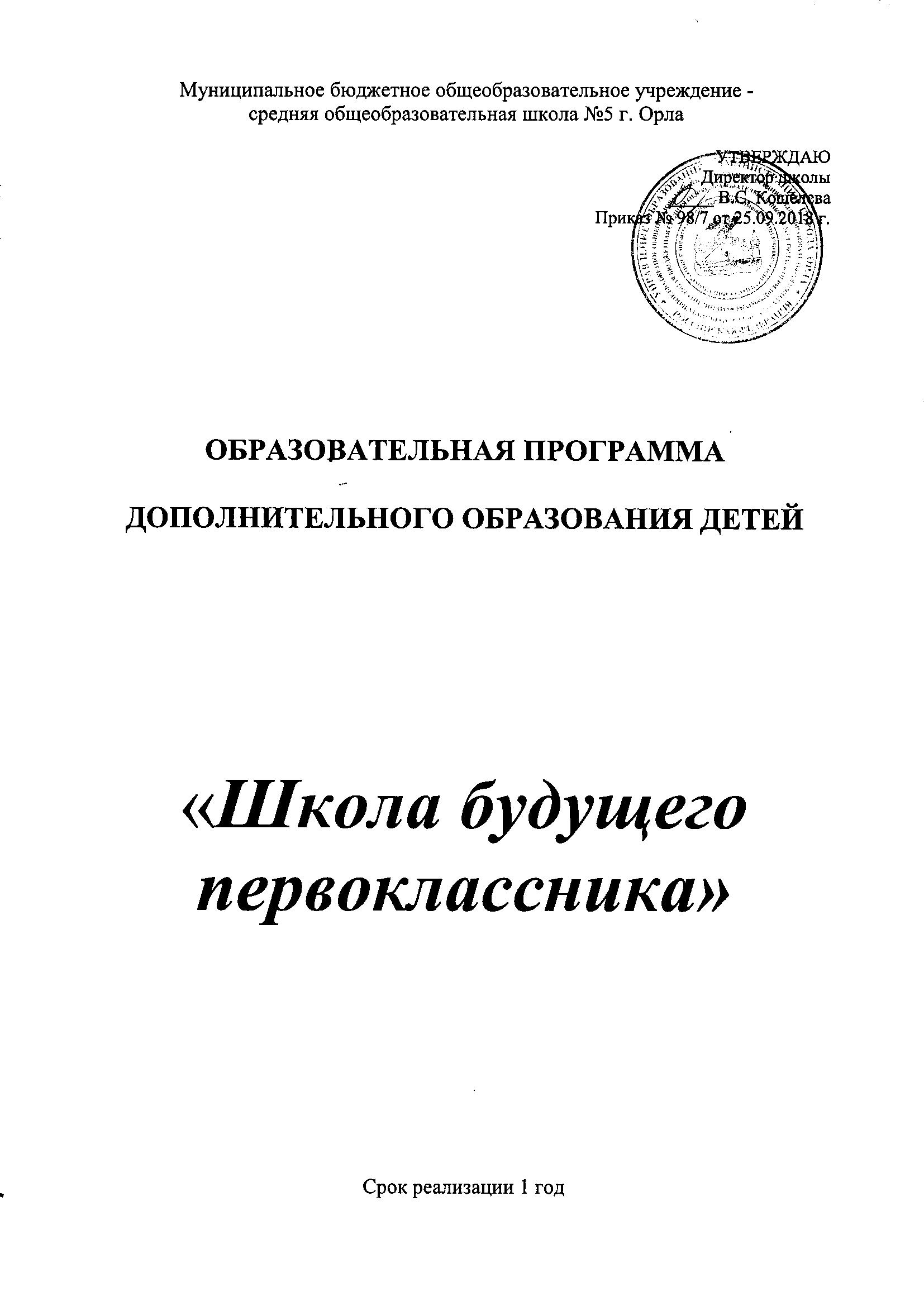 Пояснительная запискаОбращаясь к проблеме преемственности различных этапов образования, следует заметить, что наиболее остро она стоит в двух ключевых точках — в момент поступления детей в школу (при переходе малышей из предшкольного звена в школьное) и в период перехода учащихся из начальной школы в среднюю.Поэтому на первый план выходит новые вопросы: почему проблема готовности ребенка к обучению в школе стала одной из самых обсуждаемых на разном уровне — среди ученых, работников органов управления образованием, учителей, воспитателей, широкой общественности? Почему не уменьшаются претензии со стороны учителя в адрес воспитателя детского сада и родителей будущего первоклассника, и наоборот, многих не устраивает школьная жизнь ребенка, впервые переступающего порог школы.Существующий разрыв между дошкольной и школьной системой образования со всей остротой ставит проблему разработки требований к содержанию и результатам предшкольного образования, нацеленного на формирование предметной и психологической готовности ребенка к успешному обучению в школе. Цель данной рабочей программы: выравнивание стартовых возможностей будущих школьников, формирование навыков учебной деятельности, адаптация дошкольников к обучению в первом классе.       Рабочая программа для подготовки детей к школе  разработана в соответствии с требованиями Федерального государственного стандарта начального общего образования второго поколения, на основе комплекта программ «Предшкола нового поколения», Составитель комплекта программ профессор Р. Г. Чуракова, авторы программ О.А.Захарова, Н.А.Чуракова, И.С.Рукавишников, А.К.Сундукова,  О.В.Малаховская, О.Н.Федотова, Т.Г.Раджувейт, Л.В.Харазова, Л.Г.Кудрова. При составлении программы использованы 3 парциальные программы: «Программа развития сенсорных эталонов и элементарных  математических представлений», «Программа по окружающему миру», «Программа по развитию речи». Комплект парциальных программ «Предшкола нового поколения» разработан на основе комплексной «Примерной общеобразовательной программы воспитания, образования и развития детей старшего дошкольного возраста».     В соответствии с основной идеей программы парциальные программы нацеливают педагогов и родителей на полноценное общее развитие детей, их позитивную социализацию, на достижение необходимого уровня подготовки к обучению в школе.Актуальность разработки данной программы:- необходимость совершенствования образовательного пространства с целью  оптимизации общекультурного, личностного и познавательного развития, создания условий для достижения успешности всех детей; - формирование общекультурной и гражданской идентичности детей (уже к концу дошкольного возраста формируются основы мировосприятия ребенка, складывается система представлений о моральных нормах и правилах, обеспечивающих возможности моральной регуляции поведения и построения отношений между людьми);- разрыв между системой дошкольного и школьного образования и необходимость сохранения единства образовательного пространства, преемственность  ступеней  образовательной системы (актуальность  проблемы обеспечения  непрерывности образования в детском возрасте обусловлена возрастанием явлений школьной дезадаптации, обусловленной низкой школьной зрелостью и недостаточной  психологической готовностью детей к школьному обучению);- возрастание требований к коммуникационному взаимодействию и толерантности, степени ответственности и свободе личностного выбора, самоактуализации (низкий уровень коммуникативной компетентности детей, находящий отражение в увеличении числа детей с высокой социальной и межличностной тревожностью, явлениях преследования и отвержения сверстников в школе и детском саду, росте одиночества, большом числе детей с низким социометрическим статусом, изолированных и отвергаемых в детском коллективе ставит задачу воспитания умения сотрудничать и работать в группе, быть толерантным к разнообразию точек зрения и мнений, уметь слушать и слышать партнера, свободно, четко и понятно излагать свою точку зрения на проблему).При подготовке детей к школьному обучению следует учесть ряд проблем, которые возникают в связи с более ранним образованием:сохранение и укрепление здоровья детей;отбор содержания образования детей на ступени предшкольного образования, отказ от дублирования содержания обучения в первом классе школы;организация процесса обучения, воспитания и развития детей на этапе предшкольного образования с учетом потребностей и возможностей детей этого возраста.На данный момент, уровень готовности будущих первоклассников к систематическому обучению различен. Это затрудняет адаптацию детей к школе,  их успешность в обучении и  усложняет работу учителя с такими учащимися.Цель программы: Воспитание и развитие у каждого ребёнка:положительного отношения к себе и окружающему миру;познавательной и социальной мотивации;инициативности;самостоятельности.Задачи программы:Создание  условий  для развития детей старшего  дошкольного    возраста,    позволяющего   им   в дальнейшем успешно освоиться с ролью ученика.Сохранение и укрепление физического и психического здоровья детей,     формирование ценностного отношения к здоровому образу жизни;Формирование целостной картины мира, познавательных интересов, сенсорных эталонов и элементарных математических представлений, расширение кругозора ребенка, комплексное развитие устной речи, подготовка к освоению детьми письменной формы речи (письмо и чтение), содействие интеллектуальному развитию ребенка.Содействие появлению у детей ценностных ориентаций, социальной и познавательной мотивации учения, формирование способности произвольного регулирования деятельности, основ безопасности собственной жизнедеятельности, основ экологического сознания, ответственного отношения к  решению поставленной задачи.Формирование интереса к эстетической стороне окружающей действительности, содействие художественному  эстетическому развитию детей.Развитие личности ребёнка старшего дошкольного возраста, формирование социальных черт личности будущего школьника, необходимых для благополучной адаптации к школе, подготовке его к систематическому обучению.Занятия по программе Предшкольной подготовки способствуют формированию:направленного внимания;интереса к чтению;познавательного и коммуникативного мотива;воспитывают:любовь и уважение к родителям;интерес к изучению окружающей среды;наблюдательность;доброжелательное отношение к окружающим;желание помогать другим;обучает:правилам личной гигиены;приёмам самообслуживания;работе с простейшими инструментами;приёмам проведения опытов и экспериментов;укрепляет:чувство уверенности в своих силах;чувство собственного достоинства.Задачи подготовительного курса:обеспечить преемственность между дошкольным и начальным школьным образованием;помочь детям вжиться в позицию школьника;содействовать развитию умений и навыков, необходимых для успешного обучения в начальной школе.формировать различные знания об окружающем мире, стимулировать коммуникативную, познавательную, игровую активность детей в различных видах деятельности;обеспечить эмоциональное благополучие ребёнка, развивать его положительное самоощущение;развивать инициативу, любознательность, способность к творческому самовыражению;развивать компетентность в сфере отношений к миру, людям, к себе, включать детей в различные формы сотрудничества (со взрослыми и детьми);формировать положительное отношение к здоровому образу жизни. Для выполнения поставленных задач программой предусмотрены следующие виды занятий:занятие-игра;занятие-путешествие;занятие-исследование;занятие-праздник;занятие-спектакль;занятие-конкурс;занятие-экскурсия;занятие-соревнование.Основные принципы работы:Учет индивидуальных особенностей и возможностей детей;Уважение к личности ребенка, к процессу и результатам его  деятельности в сочетании с разумной требовательностью;Комплексный подход при разработке занятий,Вариативность содержания и форм проведения занятий;Систематичность и последовательность занятий;Наглядность.учет особенностей и ценностей дошкольного периода развития, актуальность для ребенка чувственных впечатлений, знаний, умений, личностная ориентированность процесса обучения и воспитания;учет потребностей данного возраста, опора на игровую деятельность - ведущую для этого периода развития;обеспечение необходимого уровня сформированности психических и социальных качеств ребенка, основных видов деятельности, готовности к взаимодействию с окружающим миром;обеспечение поступательности в развитии ребенка, его готовности к обучению в школе, к принятию новой деятельности; создание условий для единого старта детей в первом классе, обеспечение педагогической помощи детям с отставанием в развитии;развитие эрудиции и индивидуальной культуры восприятия и деятельности ребенка.В соответствии с требованиями Федерального государственного стандарта начального общего образования второго поколения программа формирования универсальных учебных действий является основой разработки программы Предшкольной подготовки.Характеристика результатов формирования универсальных учебных действий  Режим проведения занятий:    Для занятий формируются группы. Наполняемость каждой группы до 10 обучающихся.На базе МБОУ – СОШ № 5 г. Орла с октября по май,  в течение 30 недель, по 2 занятия в день, 1 раз в неделю, что составляет 60  занятий по 25 минут.    Главное назначение подготовительного курса состоит в том, чтобы научить детей точно и ясно выражать свои мысли, раскрыть их творческие способности, развить интерес к процессу познания.Программа предусматривает создание вокруг ребенка положительной эмоциональной атмосферы, помогающей раскрепощению его личности, активизирующей творческий потенциал.Методические пособия:                                                                                                       Предшкола нового поколения. Концептуальные основы и программы. Составитель Р.Г. Чуракова. – М.: Академкнига, 2014.                                                    Ожидаемые результаты:Освоение дошкольниками роли ученика: знакомство со школой, учителем, будущими одноклассниками. Усвоение школьных правил.                                                                              Выравнивание стартовых возможностей дошкольников. Развитие умений и навыков, необходимых для успешного обучения в начальной школе.Начальная речевая компетенция (развитие фонематического слуха, анализа и синтеза слов, развитие речи, расширение словарного запаса);Начальная математическая компетентность (развитие элементарных математических представлений);Диагностика школьной зрелости. Выработка рекомендаций для родителей.Вовлечение родителей в деятельность, направленную на подготовку к школе.Программа развития сенсорных эталонов и элементарных математических представлений «Математические ступеньки»Авторы:Р.Г. Чуракова — канд. пед. наук, доцент, профессор кафедры начального и дошкольно-го образования АПК и ППРО МО РФ.О.А. Захарова — канд. физ-мат. наук, руководитель методической службы дошкольногои начального образования при издательстве Академкнига/Учебник.Л.Г. Кудрова — канд. пед. наук, директор Троицкой начальной школы, Московскаяобласть; консультант по дошкольному образованию при управлении образования г. Троицка.I. Основные цель и задачи программыФормирование сенсорного опыта детей и освоение ими основных логических операций (классификация и сериация); формирование представлений о количестве предметов; развитие представлений о геометрических фигурах и  форме предметов; развитие представлений о непрерывных величинах; развитие представлений представлений о положении предметов в пространстве; формирование представлений о содержании числового периода обучения математике; формирование представлений о числах (от 1 до 5), о ряде чисел  в пределах 10; ознакомление детей с арифметическими действиями сложения и вычитания в пределах первого десятка.Формирование представлений о количествеКлассификация множеств объектов по количеству объектов (один, много, ни одного).Виды преобразований основных объектов:инвариантные преобразования геометрических форм: сдвиг, вращение, симметричное отображение, подобие и их композиции;преобразование количества: инвариантные (изменение положения элементов группы в пространстве); неинвариантные (объединение групп, изъятие подгруппы).Способы сравнения: на глаз; наложение (непосредственное сравнение); перенос (опосредованное сравнение, сравнение через третий элемент); взаимно однозначное соответствие (сравнение посредством установления пар).Способы измерения: сравнение через установление отношения величины с выбранной меркой (введение этого способа сравнения позволит перейти к числовому периоду обучения).Способы описания (представления) результатов сравнения: равенство (столько же, такой же длины и др., такой же формы); неравенство (больше — меньше, длиннее — короче и др., разной формы); установление последовательности (мало, больше, еще больше; самый короткий, длиннее, самый длинный и др.)Развитие представлений о формеФорма как характеристика предметов окружающего мира.Сравнение предметов по форме (одинаковые — разные) различными способами (на глаз, наложением, переносом).Выделение геометрических форм (пространственные (объемные), плоские, линейные).Знакомство с объемными геометрическими фигурами (куб, шар).Знакомство с плоскими геометрическими фигурами (треугольник, прямоугольник, круг).Развитие представлений о непрерывных величинахВеличины как характеристики предметов окружающего мира (длина, ширина, высота — количество места, занимаемого вдоль прямой; площадь — количество места, занимаемого на плоскости; объем — количество места, занимаемого в пространстве).Величины как характеристики геометрических фигур (длина, площадь, объем).Сравнение двух предметов — геометрических фигур по длине, ширине, высоте (длиннее — короче, шире — уже, выше — ниже) различными способами (на глаз, наложением, переносом).БАЗОВЫЕ ОЖИДАЕМЫЕ РЕЗУЛЬТАТЫ И ПОКАЗАТЕЛИ ИХ ДОСТИЖЕНИЯФормирование предпосылок познавательных УУД:классификация — объединение по группам;анализ — выделение признака из целого объекта (например, предмет круглый, большой, объемный и т. д.);сравнение — выделение признака из ряда предметов, (например, умение сравнивать предметы по форме, выделять знакомые геометрические фигуры в предметах реального мира);обобщение — выделение общего признака из ряда объектов (например, умение найти признак, выделяющий треугольники из множества многоугольников);синтез — объединение в группы по одному (двум) признакам (например, объединение в группы монет одного достоинства);сериация (установление последовательных взаимосвязей) — умение видеть и называть соседний объект; умение распределить объекты по убыванию или по возрастанию степени проявления признака.Формирование сенсорного опыта:ориентирование в окружающем пространстве, считая точкой отсчета себя или другой предмет;ориентирование на плоскости листа в клеточку, на странице книги;определение временных отношений (день, месяц, год);определение цвета (красный, оранжевый, желтый, зеленый, голубой, синий, фиолетовый, белый, черный, коричневый);умение использовать в речи понятия: «сначала», «потом», «до», «после», «раньше», «позже», «в одно и то же время».Тематический планПрограмма «Родное слово»Обучение дошкольников аудированию, то есть слушанию с пониманием, как самостоятельному виду речевой деятельности позволяет работать над формированием их коммуникативных и интеллектуальных компетенций.Смысловое восприятие речи на слух является перцептивной мыслительно-мнимической деятельностью, которая осуществляется в результате выполнения целого ряда сложных логических операций, таких, например, как анализ, синтез, дедукция, индукция, сравнение, абстракция, конкретизация и др. И в то же время аудирование составляет основу общения, с него начинается овладение устной коммуникацией.Обучение аудированию в процессе предшкольной подготовки позволяет учить дошкольников:внимательно вслушиваться в звучащую речь (удерживать внимание);определять и проговаривать последовательность событий в коротком тексте (что было сначала, что потом и что в конце);понимать (и уметь коротко объяснить при ответе на вопрос) причинно-следственные связи повествования;внимательно относиться к непонятным, незнакомым словам (стремиться узнать их значение);развернуто отвечать на вопрос (с помощью заданного речевого образца).А также формировать у дошкольников умения:предвосхищать смысловое содержание высказывания;использовать в речи понятия, связанные временными и пространственными ориентирами (сначала, потом, до, после, раньше, позже, в одно и то же время; над, под , выше, ниже);Формирование умения понимать речь на слух также положительно сказывается на развитии памяти дошкольника, и прежде всего его слуховой памяти, столь важной не только для изучения русского языка, но и любого другого предметаСодержание курсаФормирование представлений о разнице между предметом и его обозначением в виде слова; о слове как звуковой единице, состоящей из частей (более крупных — слогов и более мелких — отдельных звуков).Развитие фонематического слуха:а) практическое освоение разницы между произнесением звуков разного качества (гласных и согласных, твердых и мягких, звонких и глухих) без введения терминов;б) формирование способности выделения звука в начале, на конце и в середине слова.в) специально организованная работа по произнесению трудных по артикуляции звуков:свистящих ([с], [з], [ц]), шипящих ([ш], [ж], [ч], [щ]), сонорных ([р], [л]).Развитие тонкой моторики кисти ведущей руки (обведение по контуру рисунков, а такжесилуэтов букв и их элементов указательнымпальцем и пишущим средством).Формирование первичного навыка чтения:а) знакомство с гласными звуками и особенностями их артикуляции;б) отработка первой слоговой модели: буква М с разными гласными;в) отработка второй слоговой модели: буква Б с разными гласными (с синхронным повторе-нием первой модели);г) чтение обратных закрытых слогов на базе освоенных прямых открытых слогов;д) чтение открытых слогов с использованием все новых и новых букв согласных (при смысло-вом мотивировании каждой новой введенной согласной через звукоподражание).определение последовательности событий в тексте;составление устного рассказа по рисункам к тексту;понимание причинно-следственных связей повествования;говорение с опорой на речевые образцы;выстраивание сложноподчиненного предложения с опорой на образец речи;выстраивание сложносочиненного предложения с опорой на образец речи и при помощи наращивания цепочки событий или героев;соблюдение нужной интонации высказывания;формирование сенсорных эталонов (над, под, выше ниже);формирование умения объяснять, аргументировать свой ответ;запоминание зрительного образа отдельных букв и коротких слов, нахождение и маркирование их в небольшом тексте (Я, И, А, ОН, ОНИ и т. д.).Основные задачи, которые решаются в процессе подготовки ребенка к чтению, могут бытьсформулированы как:— пространственно-инструментальная (формировать умение ориентироваться в книге и настранице — находить нужную иллюстрацию, текущий фрагмент текста, выделенную строчку или букву, а также пользоваться бумажными инструментами для выделения нужной строчки, слова, слога, буквы; формирование механизма контекстного прогнозирования (пролепса) как основного механизма, необходимого для чтения (прогнозирование продолжения слова сочетания слов, предложения);— фонетическая (учить ребенка слышать, различать и произносить изучаемые звуки;развивать его речеслуховой анализатор, отвечающий за правильное восприятие и представление звуков в сознании; помочь формированию его речедвигательного анализатора,отвечающего за правильное воспроизведение звуков);— фрагментарно-знаковая (научить сопоставлять изучаемые звуки с их изображением в виде печатных букв, научить узнавать и воспроизводить знакомые очертания букв);— предметно-символическая (научить понимать различие между предметом и словом —названием этого предмета);— аналитико-синтетическая (добиться понимания каждым ребенком механизма звукослияния на примере открытого слога).Базовые ожидаемые результатыПредпосылки универсальных учебных действийРебенок будет способен:— слышать, различать и произносить изучаемые звуки;— иметь сформированное эталонное представление о конкретных звуках разного качества; улавливать разницу между эталонным образом звука (в исполнении взрослого) и тем конкретным произнесением звука, которое является следствием актуального состоянияартикуляционного аппарата ребенка;— понять и освоить механизм слияния звуков в открытом слоге;— сопоставлять изучаемые звуки с их изображением в виде печатных букв; понимать разницу между звуком и его оформлением на письме в виде знака (буквы);— узнавать и воспроизводить знакомые очертания букв;— ориентироваться в книге и на странице: находить нужную иллюстрацию, текущий фрагмент текста, выделенную строчку или букву;— пользоваться бумажными инструментами для выделения нужной строчки, слова, слога,буквы или детали картины;— менять бумажные инструменты (большую и малую рамки, указатели и фишки) по заданиювзрослого;— различать и вычленять в звучащем слове отдельные звуки;— различать предмет и слово-название предмета;— членить слово на части (понимать, что слово делится на отдельные слоги);— различать звуки разного качества.удерживать внимание, слушая короткий текст, который читает взрослый;выполнять инструкцию взрослого при работе в тетради, при просмотре иллюстраций к тексту;отвечать на вопросы, касающиеся прослушанного текста;обсуждать со взрослым возникшую проблему;работать в паре: слушать друг друга, меняться ролями, говорить по очереди;по требованию взрослого исправить допущенные ошибки (рисунок или задание в тетрадиИнтегративные знания и уменияРебенок должен уметь:называть (перечислять) героев короткого текста или отрывка из текста;коротко пересказывать главные события небольшого текста с опорой на иллюстрации и речевые образцы;определять и проговаривать последовательность событий в коротком тексте (что было сначала, что потом и что в конце);восстанавливать цепь событий короткого текста с опорой на сюжетные рисунки, последовательность событий в которых нарушена;понимать (и уметь коротко объяснить при ответе на вопрос) логику и причинноследственные связи повествования;понимать мотивы поступков и чувства героев несложного текста;удерживать аспект обсуждения при повторном прослушивании короткого фрагмента текста;делать простой логический перенос при обсуждении деталей текста;понимать несложное обобщение с опорой на высказывание героев интриги;Тематическое планирование:Программа по окружающему миру «Зелёная тропинка»ПОЯСНИТЕЛЬНАЯ ЗАПИСКАВажнейшая задача образования дошкольника в предметной области — знакомство с окружающим миром, воспитание нравственных основ патриотических чувств, формирование предметных знаний и универсальных учебных действий, обеспечивающих ребенку возможность обучения в начальной школе.Специфика этой предметной области в том, что она имеет интегрированный характер, соединяющий в себе обществоведческие, исторические, природоведческие знания и ОБЖ.Взаимосвязь и взаимозависимость содержания образовательных областей при знакомстве детей с окружающим миром создают условия для формирования нравственной основы патриотических чувств.С этой целью необходимо:давать детям первоначальные представления о стране, в которой они живут, о названии государства, его символике, о столице России Москве и ее достопримечательностях;воспитывать уважение к малой родине, знакомить с понятиями «мой город» (поселок, село, деревня), «мой край»; закладывать интерес к достопримечательностям родного края; поддерживать любовь ребенка к родным и близким людям, интерес к истории семьи, профессиям родителей и близких людей; вызывать интерес к обучению в школе, к школьной жизни, желание пойти в школу.СОДЕРЖАНИЕ КУРСАЖивотные — часть живой природы.Животные — насекомые, птицы, звери. Дикие и домашние животные. Признаки, отличающие домашних животных от диких. Домашние любимцы (кошки, собаки, хомячки, птицы и др.). Уход за домашними животными.Наша родина — Россия. Родной край как часть великой Родины — России.Наша Родина — Россия. Москва — столица России. Достопримечательности столицы: Красная площадь, Кремль, башни Кремля, Спасская башня, Кремлевские куранты. Государственные праздники: 9 мая — День Победы, 8 марта — Международный женский день.Родной край как часть великой Родины — России. Достопримечательности родного края.Времена года (сезонные изменения) — весна, лето, осень, зима.Формирование умения узнавать время по часамОБЖОбучение детей простейшим способам преодоления опасностей и получения помощи (знание своего имени, фамилии и домашнего адреса, имен родителей; умение набрать телефонный номер службы спасения, связаться с родителями). Правила безопасного поведения на кухне, в ванной комнате (осторожное обращение с емкостями, содержащими жидкости). Правила безопасного поведения при обращении с острыми предметами. Правила безопасного поведения на улице (мячик на проезжей части дороги, правила перехода через дорогу, встреча с собакой на поводке, но без намордника или бездомными животными и т. д.). Правила гигиены. Правила поведения при обнаружении запаха дыма и газа.Дошкольник, его семьяДомашний адрес, телефон, имя ребенка, имя и отчество родителей. Труд взрослых. Семейный альбом, ближайшие родственники (разных поколений), традиции семьи. Профессии родителей и родственников.Базовые ожидаемые результатыПредпосылки универсальных учебных действий:-ребенок способен выполнить инструкцию взрослого при работе в тетради, при просмотре иллюстраций, следовать установленному требованию;-обучен отвечать на вопросы, может обсуждать со взрослым возникшую проблему или известное ему правило, способен поддержать разговор на интересующую его тему, сформулировать вопросы, касающиеся наблюдаемых явлений (как? зачем? почему?);-по указанию взрослого переделывает работу (перерисовывает, перекрашивает, переставляет и т. д.), если допущена ошибка;-способен выбрать для себя род занятий из предложенных на выбор (рисование, игра, пение, танец, обсуждение сказки и т. д.);-участвует в совместной деятельности, подчиняя свои интересы общим требованиям и правилам в процессе различных подвижных игр и игровых ситуациях;-действует по образцу, помня о заданной цели, видит указанную ошибку и исправляет по указанию взрослого, контролирует свою деятельность по результату.Тематическое планирование по окружающему мируЛичностные УУДРегулятивные УУДПознавательные УУДКоммуникативные УУД1. Ценить и принимать следующие базовые ценности:  «добро», «терпение», «родина», «природа», «семья».2. Уважать к своей семье, к своим родственникам, любовь к родителям.3. Освоить  роли  ученика; формирование интереса (мотивации) к учению.4. Оценивать  жизненные ситуаций  и поступки героев художественных текстов с точки зрения общечеловеческих норм.1. Организовывать свое рабочее место под руководством учителя.2. Определять цель выполнения заданий на уроке, во внеурочной деятельности, в жизненных ситуациях под руководством учителя.3. Определять план выполнения заданий на уроках, внеурочной деятельности, жизненных ситуациях под руководством учителя.4. Использовать в своей деятельности простейшие приборы: линейку, треугольник и т.д.1. Ориентироваться в учебнике: определять умения, которые будут сформированы на основе изучения данного раздела.2. Отвечать на простые вопросы учителя, находить нужную информацию в учебнике.3. Сравнивать предметы, объекты: находить общее и различие.4. Группировать предметы, объекты на основе существенных признаков.5. Подробно пересказывать прочитанное или прослушанное; определять тему.1. Участвовать в диалоге на уроке и в жизненных ситуациях.2. Отвечать на вопросы учителя, товарищей по классу.2. Соблюдать простейшие нормы речевого этикета: здороваться, прощаться, благодарить.3. Слушать и понимать речь других.4. Участвовать  в паре.№Тематика занятийКоличество часовДата№Тематика занятийКоличество часовДата1.Различие предметов по размеру и форме22.Пространственные представления, взаимное расположение23.Направления движения24.Временные представления15.Сравнение групп предметов26.Название, последовательность и обозначение чисел от 1 до 1017.Счет предметов28.Сравнение чисел29.Число 0 и его обозначение110.Состав чисел 2,3,4,5211.Монеты в 1, 5, 10, 50 копеек и 1, 2, 5, 10 рублей. Набор и размен монет112.Название действий и их обозначение. Знаки «+», «-«, «=»2№Тематика занятийКоличество часовДатаI. Устная и письменная речь – 8 часовI. Устная и письменная речь – 8 часовI. Устная и письменная речь – 8 часовI. Устная и письменная речь – 8 часов1.Понятие об устной и письменной речи12.Предложение и слово – Членение речи на предложения. – Членение предложения на слова– Членение слова на слоги с использованием графических схем23.Слог и ударение- Деление слов на слоги- Ударение в словах- Определение количества слогов в слове24.Звуки и буквы- Представление о звуках- Различие на слух и при произношении гласных и согласных звуков- Упражнение в слого-звуковом анализе слов3II. Обучение письму – 5 часовII. Обучение письму – 5 часовII. Обучение письму – 5 часовII. Обучение письму – 5 часов5.Подготовительные упражнения для развития глазомера16.Обводка и штриховка контуров17.Рисование и закрашивание  узоров18.Знакомство с начертанием всех больших и маленьких букв, основными типами их соединения2III. Развитие устной речи – 7 часовIII. Развитие устной речи – 7 часовIII. Развитие устной речи – 7 часовIII. Развитие устной речи – 7 часов9.Совершенствование общих речевых навыков110.Обучение неторопливому темпу и ритму речи, правильному речевому дыханию, умеренной громкости и правильному интонированию111.Правильное употребление слов – названий предметов, признаков, действий; объяснение их значений112.Обучение пониманию образных выражений в художественном тексте113.Пересказ знакомой сказки114.Составление рассказа по картинке115.Разгадывание загадок1№ТемаКоличество часовДата1ОБЖ (знание своего имени, фамилии и домашнего адреса). Источники получения знаний об окружающем мире (органы чувств: глаза, уши, нос)12Источники получения знаний об окружающем мире (органы чувств: глаза, уши, нос, язык, кожа). Правила гигиены (мытье рук перед приемом пищи). 13Проведение опытов с помощью органов чувств (определение с помощью языка раствора воды с сахаром (солью), кожи рук — теплого и холодного предмета). 14Проведение опытов (исследование предметов с помощью органов чувств: определение предметов на ощупь, определение источника звука). 15Выделение предметов по цвету. Сравнение предметов по величине без их измерения. Проведение опытов (исследование предметов с помощью органов чувств: определение запаха и цвета). 16ОБЖ (правила безопасного поведения на тротуаре и при переходе улицы). 17Составление рассказа по сюжетной картинке. Формирование навыков художественного труда — раскраска, приемы работы с бумагой (складывание, изготовление обрывных деталей); приемы работы с ножницами и клеем18Знакомство с новыми понятиями и терминами (профессии взрослых). Воспитание интереса к истории семьи. Формирование навыков художественного труда (в конкретном случае — оформление страниц семейного альбома фотографиями и рисунками).Игра «Выставка рисунков»19Знакомство с новыми понятиями и терминами (профессиональная деятельность человека — профессии взрослых). 8 марта — Международный женский день. 110Знакомство с новыми понятиями и терминами (профессиональная деятельность человека — ветеринар; признаки, отличающие домашних животных от диких; представители домашних животных среди зверей, птиц и насекомых; признаки диких животных, отличающие их от домашних; представители диких животных среди зверей и птиц). Формирование навыков художественного труда (в конкретном случае — оформление страниц альбома фотографиями и рисунками любимых животных). 111Знакомство с новыми понятиями (в конкретном случае — это признаки диких животных, отличающие их от домашних; представители диких животных среди зверей и птиц). 112Знакомство с «профессиями» собак (цирковой артист, санитар, спасатель, пастух и т. д.)113Знакомство с новыми понятиями. Насекомые как часть животного мира. Отличительные признаки. Пищевая цепочка.114Знакомство с новыми понятиями: птицы. Отличительные особенности, характеристика разных видов. 115Знакомство с новыми понятиями: обитатели воды (морские, пресноводные рыбы, моллюски, водоросли). Кто такие киты и дельфины?116Знакомство с новыми понятиями (времена года: весна, лето, осень, зима). Праздничные дни: 1 сентября — начало нового учебного года;8 марта — Международный женский день117Знакомство с новыми понятиями: (растения: деревья, кустарники, травы). Отличительные особенности. Зеленая аптека.118В лес с лукошком мы пойдем. Ягоды съедобные и ядовитые. Грибы как особая категория растительного мира.119Формирование нравственных основ патриотических чувств (названия нашей страны — Россия; Москва — столица России; главная площадь страны — Красная площадь; Московский кремль; Спасская башня; Кремлевские куранты; парады на Красной площади в честь Дня Победы.9 мая — День Победы). 120Знакомство с новыми терминами и понятиями (родной край как часть единой родины — России: мой город, село, поселок); формирование навыков художественного труда (в конкретном случае — оформление страниц своей тетради фотографиями и рисунками своего города (села, поселка). Игра «Выставка рисунков родного края»1